APLIKACION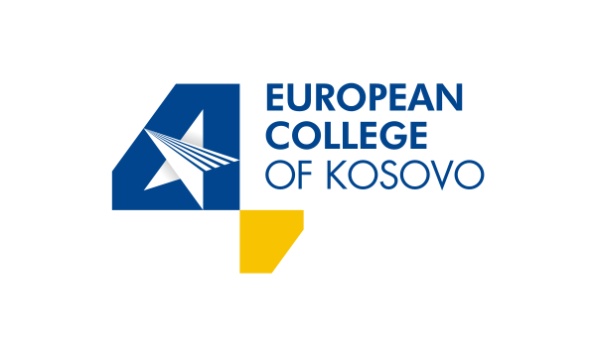 PËR KONKURIM PËR STAF AKADEMIK NË KOLEGJIN EUROPIAN TË KOSOVËS



VËREJTJE : APLIKACIONIT I BASHKANGJITËN:
- Diploma e shkallës së shkollimit të përfunduar  (fotokopje e vërtetuar )- Vendimi i thirrjes akademike ( për ata që kanë thirrje, fotokopje e vërtetuar)- Dëshmia për përvojen e punës.- CV e aplikantit







Nënshkrimi i kandidatit                                                               Data e aplikimit 
______________________                                                                _______________Emri dhe MbiemriData e lindjes Vendi i lindjesNumri i telefonitEmail AdressaGrada ShkencoreThirrja AkademikeStudimet Master(M.A)Institucioni në të cilin keni mbaruar studimet master Fusha e studimitShteti Viti i përfundimitStudimet e Doktoratës (Ph.D)Institucioni në të cilin keni mbaruar studimet master Fusha e studimitShteti Viti i përfundimitShteti Viti i përfundimitProgrami i studimit  në të cilin aplikoni Statusi  
-Mardhënie e rregullt pune-Me angazhim Lëndët për të cilat aplikoni :